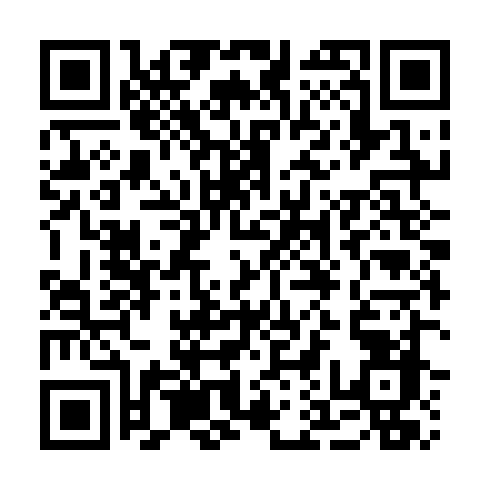 Ramadan times for Neufeld an der Leitha, AustriaMon 11 Mar 2024 - Wed 10 Apr 2024High Latitude Method: Angle Based RulePrayer Calculation Method: Muslim World LeagueAsar Calculation Method: ShafiPrayer times provided by https://www.salahtimes.comDateDayFajrSuhurSunriseDhuhrAsrIftarMaghribIsha11Mon4:324:326:1512:043:155:555:557:3212Tue4:304:306:1312:043:165:565:567:3313Wed4:284:286:1112:043:175:585:587:3514Thu4:264:266:0912:043:185:595:597:3715Fri4:234:236:0712:033:196:006:007:3816Sat4:214:216:0512:033:206:026:027:4017Sun4:194:196:0312:033:216:036:037:4118Mon4:174:176:0112:023:226:056:057:4319Tue4:144:145:5912:023:226:066:067:4520Wed4:124:125:5712:023:236:086:087:4621Thu4:104:105:5512:023:246:096:097:4822Fri4:084:085:5312:013:256:116:117:5023Sat4:054:055:5112:013:266:126:127:5124Sun4:034:035:4912:013:276:146:147:5325Mon4:014:015:4712:003:276:156:157:5526Tue3:583:585:4512:003:286:166:167:5627Wed3:563:565:4312:003:296:186:187:5828Thu3:543:545:4011:593:306:196:198:0029Fri3:513:515:3811:593:306:216:218:0230Sat3:493:495:3611:593:316:226:228:0331Sun4:464:466:3412:594:327:247:249:051Mon4:444:446:3212:584:337:257:259:072Tue4:424:426:3012:584:337:267:269:093Wed4:394:396:2812:584:347:287:289:104Thu4:374:376:2612:574:357:297:299:125Fri4:344:346:2412:574:357:317:319:146Sat4:324:326:2212:574:367:327:329:167Sun4:294:296:2012:574:377:347:349:188Mon4:274:276:1812:564:377:357:359:209Tue4:244:246:1612:564:387:367:369:2210Wed4:224:226:1412:564:397:387:389:24